To multiply by powers of tenDraw a place value grid for each question which will help you calculate the following  8 x 10   =35 x 10 =53 x 10 =43 x 100 =743 x 100 =642 x 100 =3 x 1000 =8 x 1000 =5 x 1000 =Can you find the missing numbers?? x 10 = 210? x 10 = 640? x 100 = 350? x 1000 = 3320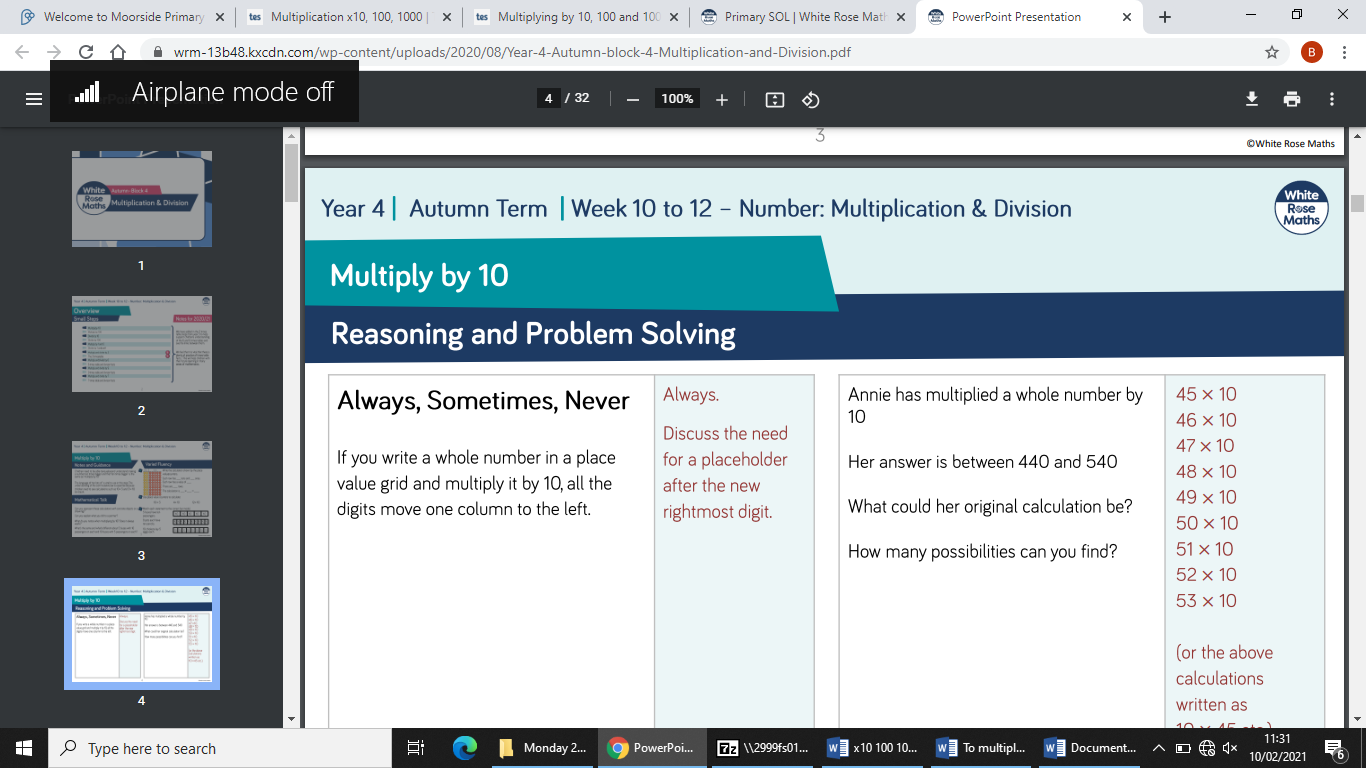 HTOThHTOHthThHTO